Directions to the Iraqi Cultural CentreThreshold and Union House65-69 Shepherds Bush GreenLondon W12 8TX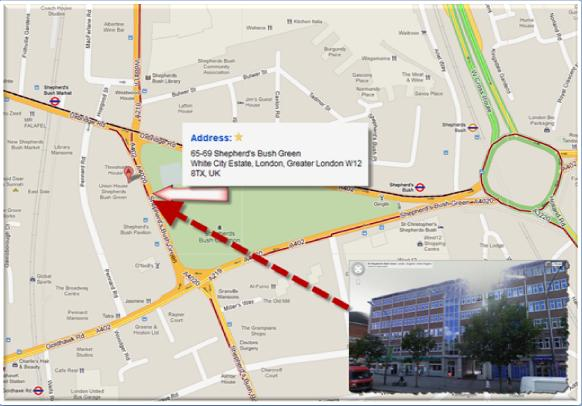 By Car:The Iraqi Cultural Centre is just 3-min walk from Westfield Shopping Centre where is there a large car park available.By Underground:Central Line: Shepherd's BushHammersmith & City: Wood Lane and Shepherd's Bush Market